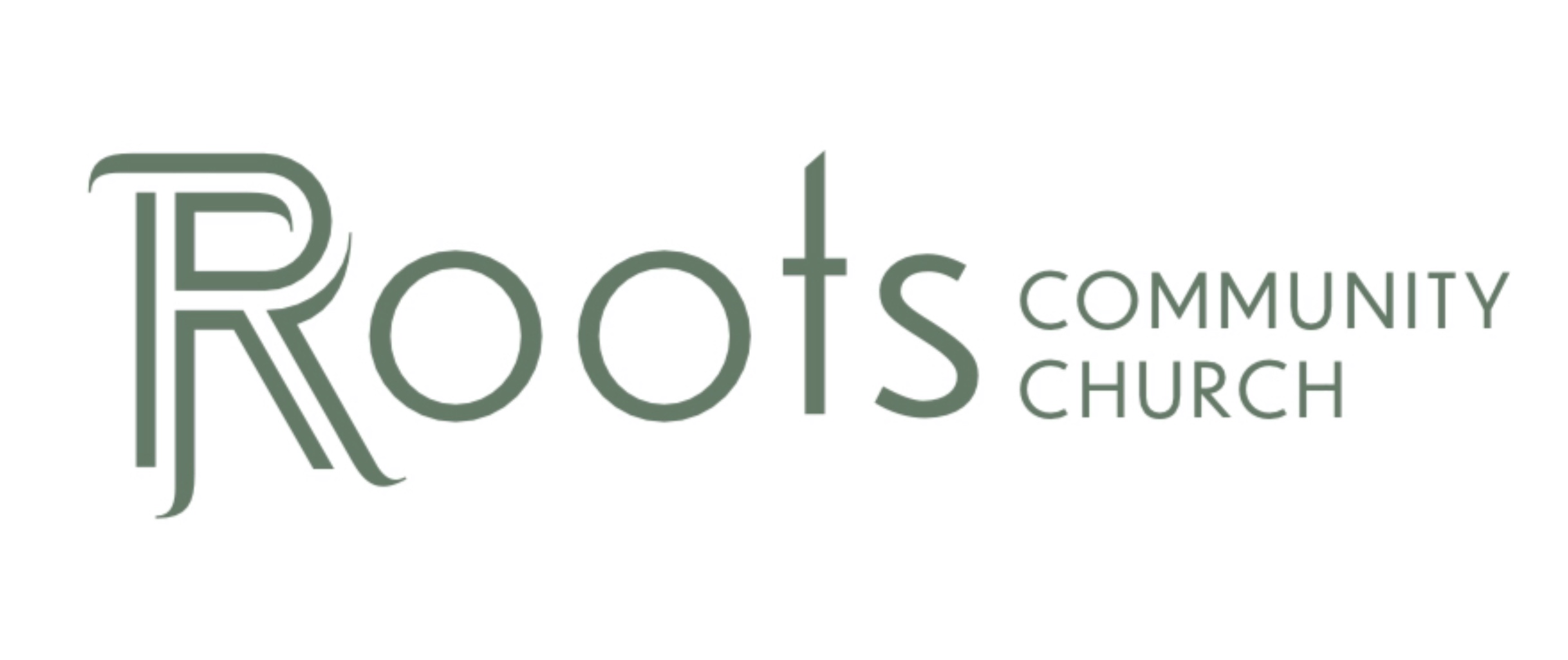 RCC Phoenix – 8.21.22 – Colossians (Week 5)God ____________   ________________ DeathColossians 2:11-25 NLT“When you came to Christ, you were “circumcised,” but not by a physical procedure. Christ performed a spiritual circumcision—the cutting away of your sinful nature. For you were buried with Christ when you were baptized. And with him you were raised to new life because you trusted the mighty power of God, who raised Christ from the dead. You were dead because of your sins and because your sinful nature was not yet cut away. Then God made you alive with Christ, for he forgave all our sins. He canceled the record of the charges against us and took it away by nailing it to the cross. In this way, he disarmed the spiritual rulers and authorities. He shamed them publicly by his victory over them on the cross.”The ________________ God made with Abraham involved circumcision. Genesis 17:7-11 NLT“I will confirm my covenant with you and your descendants after you, from generation to generation. This is the everlasting covenant: I will always be your God and the God of your descendants after you. And I will give the entire land of Canaan, where you now live as a foreigner, to you and your descendants. It will be their possession forever, and I will be their God.” Then God said to Abraham, “Your responsibility is to obey the terms of the covenant. You and all your descendants have this continual responsibility. This is the covenant that you and your descendants must keep: Each male among you must be circumcised. You must cut off the flesh of your foreskin as a sign of the covenant between me and you.”In Acts 15, Jewish religious leaders insisted ________________ Christians had to be circumcised to be saved.  Paul describes that Believers in Christ had a Spiritual circumcision performed on their hearts. The flesh (and the  ________________ that accompanies it) is removed and we are made new.Paul says we were already ________________ because of our sin and sinful nature. But God forgives our sins and then we were made ________________.Practical Application:“Why would a loving God send people to hell?”  God doesn’t ________________ anyone to hell.Hell was originally designed for the ________________ and his ________________. Matthew 25:41 NIV“Then he will say to those on his left, ‘Depart from me, you who are cursed, into the eternal fire prepared for the devil and his angels.”Revelation 20:10 NIV“And the devil, who deceived them, was thrown into the lake of burning sulfur, where the beast and the false prophet had been thrown. They will be tormented day and night forever and ever.”Revelation 20:11-12,15 NIV“Then I saw a great white throne and him who was seated on it. The earth and the heavens fled from his presence, and there was no place for them. And I saw the dead, great and small, standing before the throne, and books were opened. Another book was opened, which is the book of life. The dead were judged according to what they had done as recorded in the books. Anyone whose name was not found written in the book of life was thrown into the lake of fire.”Every human being to ever live (except Jesus) sinned and, in doing so, ________________ put themselves on the path to eternal destruction. Romans 3:22-24 NLT“We are made right with God by placing our faith in Jesus Christ. And this is true for everyone who believes, no matter who we are. For everyone has sinned; we all fall short of God’s glorious standard. Yet God, in his grace, freely makes us right in his sight. He did this through Christ Jesus when he freed us from the penalty for our sins.”God isn’t sending people to hell, they’re already on their way there. He is providing a way of escape through faith in Jesus. The ________________ Lose Out to ________________Colossians 2:16-23 NLT“So don’t let anyone condemn you for what you eat or drink, or for not celebrating certain holy days or new moon ceremonies or Sabbaths. For these rules are only shadows of the reality yet to come. And Christ himself is that reality. Don’t let anyone condemn you by insisting on pious self-denial or the worship of angels, saying they have had visions about these things. Their sinful minds have made them proud, and they are not connected to Christ, the head of the body. For he holds the whole body together with its joints and ligaments, and it grows as God nourishes it. You have died with Christ, and he has set you free from the spiritual powers of this world. So why do you keep on following the rules of the world, such as, “Don’t handle! Don’t taste! Don’t touch!”? Such rules are mere human teachings about things that deteriorate as we use them. These rules may seem wise because they require strong devotion, pious self-denial, and severe bodily discipline. But they provide no help in conquering a person’s evil desires.”Definition of the Hebrew word for Sabbath: sabatto rest or stop or cease from workThe ________________ Rest is the only one of the 10 commandments not repeated in the New Testament. Why? Because Jesus is our rest. The 9 Commandments Repeated in the New Testament:1) Do not worship any other gods (1 Corinthians 8:6; 1 Timothy 2:5)2) Do not make idols (1 John 5:21)3) Do not misuse the name of the LORD (1 Timothy 6:1)5) Honor your father and your mother (Ephesians 6:1–2)6) Do not murder (Romans 13:9; 1 Peter 4:15)7) Do not commit adultery (1 Corinthians 6:9–10)8) Do not steal (Ephesians 4:28)9) Do not give false testimony (Revelation 21:8)10) Do not covet (Colossians 3:5)The phrase “Jesus is our rest” means we don’t have to work (keep the rules) for our salvation. We only need to have ________________ in Christ. Many of the spiritual items used by those in the New Age are natural things that will ________________ over time. We can’t achieve a ________________ transformation by ________________ means.We cannot ________________ our evil desires with our own strength. There is only one thing that moves us from life to death and that is faith in the One and Only Son of the Living God, Jesus Christ!